О проведении отбора получателей субсидии на поддержку сельскохозяйственного производства в 2024 году В рамках реализации муниципальной программы «Развитие сельского хозяйства и регулирование рынков сельскохозяйственной продукции, сырья и продовольствия Ленского района Республики Саха (Якутия)» приказываю:В соответствии с постановлением главы муниципального образования «Ленский район» от 1 марта 2024 года № 01-03-111/4 «Об утверждении Порядка предоставления субсидии из бюджета муниципального образования «Ленский район» Республики Саха (Якутия) на финансовое обеспечение части затрат на поддержку сельскохозяйственного производства» объявить отбор получателей субсидии:на финансовое обеспечение части затрат на проведение агротехнологических работ в области зерновых культур; на финансовое части затрат на проведение агротехнологических работ в области картофеля;на финансовое части затрат на проведение агротехнологических работ в области овощных культур открытого грунта.Установить сроки приема документов с 13 апреля 2024 года по 17 апреля 2024 года включительно.Утвердить:объявление об отборе получателей субсидий на финансовое обеспечение части затрат на проведение агротехнологических работ в области зерновых культур согласно приложению № 1 к настоящему приказу;объявление об отборе получателей субсидий на финансовое обеспечение части затрат на проведение агротехнологических работ в области картофеля согласно приложению № 2 к настоящему приказу;объявление об отборе получателей субсидий на финансовое обеспечение части затрат на проведение агротехнологических работ в области овощных культур открытого грунта в соответствии с приложением № 3 к настоящему приказу;Опубликовать настоящий приказ на официальном сайте муниципального образования «Ленский район» во вкладке «Сельское хозяйство» по адресу https://lenskrayon.ru/index.php/deyatelnost/selskoe-khozyajstvo.Главному агроному ГБУ «Служба земледелия РС (Я)» (Тарасовой С.В.):организовать прием заявлений и документов на участие в отборе получателей субсидии в сроки, указанные в пункте 2 настоящего приказа:на финансовое обеспечение части затрат на проведение агротехнологических работ в области зерновых культур;на финансовое обеспечение части затрат на проведение агротехнологических работ в области картофеля;на финансовое обеспечение части затрат на проведение агротехнологических работ в области овощных культур открытого грунта. Подготовить материалы поданных заявок для рассмотрения Комиссией по отбору получателей субсидииВедущему экономисту МКУ «Ленское УСХ» МО «Ленский район» РС (Я) (Дадасовой С.В.) предоставить в администрацию муниципального образования «Ленский район» Протокол комиссии по отбору получателей субсидии для размещения на официальном сайте муниципальное образование «Ленский район» во вкладке «Сельское хозяйство» https://lenskrayon.ru/index.php/deyatelnost/selskoe-khozyajstvo.Контроль исполнения данного приказа оставляю за собой.Руководитель	   		                                                           И.К. ЗахаровПредложениена участие в отборе на получение субсидии в 20___ годуЯ, __________________________________________________________ (Ф.И.О.)руководитель_______________________________________________________(наименование организации, ИП, КФХ)прошу включить мое предприятие (хозяйство) в перечень претендентов получателей субсидии на __________________________________________________________________________(наименование субсидии)Предоставляю следующие сведения:Наименование организации (Индивидуального предпринимателя):__________________________________________________________________Сведения об организационно-правовой форме: _________________________________________________________________________________________Сведения о месте нахождения, почтовый адрес _________________________________________________________________________________________4. ИНН: __________________________________________________________5. Номер контактного телефона: _____________________________________Настоящим гарантирую достоверность предоставленной информации в настоящем предложении, а также всех приложенных к настоящему предложению документов.Я, в соответствии с пунктом 4 статьи 9 Федерального закона от 27.07.2006 № 152-ФЗ «О персональных данных», зарегистрирован по адресу:____________________________________________________________, документ, удостоверяющий личность: _____________, серия___________ №______________, выдан ___________________________________________ «____»______________ ______г. в целях проверки МКУ «Ленское УСХ» МО «Ленский район» РС (Я) (далее – Уполномоченная организация) персональных данных, содержащихся в документах, представленных для участия в отборе получателей субсидии даю согласие Уполномоченной организации, находящемуся по адресу: Республика Саха (Якутия), г. Ленск, ул. Победы 10А на обработку (включая сбор, систематизацию, накопление, хранение, уточнение (обновление, изменение), использование, распространение (в том числе передачу в конкурсную Комиссию и публикацию, обезличивание, блокирование, уничтожение) моих документов, представленных для участия в отборе получателей субсидии. Я, ________________________________________________________ (Ф.И.О.)руководитель_____________________________________________________(наименование организации, ИП, КФХ)проинформирован, что бухгалтерские документы о финансовом состоянии __________________________________________________________________(наименование организации, ИП, КФХ)и составе имущества, выписка и единого государственного реестра юридических лиц (единого государственного реестра индивидуальных предпринимателей), учредительные документы, локальные нормативные акты, содержащие нормы трудового права, в том числе внутренние приказы, а также заключенные договоры публикации не подлежат.	Настоящее согласие действует со дня его подписания до дня отзыва в письменной форме. Отзыв осуществляется путем подачи соответствующего заявления в Уполномоченную организацию. В случае предоставления субсидий, отзыв согласия не может быть осуществлен до истечения 3 лет со дня предоставления субсидии.Гарантирую достижение следующих плановых значений результатов по состоянию на 01.01.2025 года:Прилагаю следующие документы:1.___________________________________________________________2.___________________________________________________________3.___________________________________________________________4.___________________________________________________________5. ___________________________________________________________6. ___________________________________________________________«____»______________20__г. (дата предоставления)М.П.Справка о том, что лицо, претендующее на получение субсидии, не является иностранным юридическим лицомНастоящей справкой подтверждаю, что __________________________________________________________________(участник отбора)не является иностранным юридическим лицом, в том числе местом регистрации которого является государство или территория, включенные в утвержденный Министерством финансов Российской Федерации перечень государств и территорий, используемых для промежуточного (офшорного) владения активами в Российской Федерации (далее - офшорные компании), а также российским юридическим лицом, в уставном (складочном) капитале которого доля прямого или косвенного (через третьих лиц) участия офшорных компаний в совокупности превышает 25 процентов (если иное не предусмотрено законодательством Российской Федерации). При расчете доли участия офшорных компаний в капитале российских юридических лиц не учитывается прямое и (или) косвенное участие офшорных компаний в капитале публичных акционерных обществ (в том числе со статусом международной компании), акции которых обращаются на организованных торгах в Российской Федерации, а также косвенное участие офшорных компаний в капитале других российских юридических лиц, реализованное через участие в капитале указанных публичных акционерных обществ.«____»______________20__ г. М.П.Справка об отсутствии в перечне организаций и физических лиц, в отношении которых имеются сведения об их причастности к экстремистской деятельности или терроризму Настоящей справкой подтверждаю, что _______________________________________________________________                                                       (участник отбора)не находится в перечне организаций и физических лиц, в отношении которых имеются сведения об их причастности к экстремистской деятельности или терроризму на момент подачи заявки.«____»______________20__г. М.П.Справка о том, что получатель субсидии (участник отбора) не находится в, перечнях организаций и физических лиц, связанных с террористическими организациями и террористами или с распространением оружия массового уничтоженияНастоящей справкой подтверждаю, что _________________________________________________________________                                                                                                                                      (участник отбора)не находится в составляемых в рамках реализации полномочий, предусмотренных главой VII Устава ООН, Советом Безопасности ООН или органами, специально созданными решениями Совета Безопасности ООН, перечнях организаций и физических лиц, связанных с террористическими организациями и террористами или с распространением оружия массового уничтожения.«____»______________20__г. М.П.СПРАВКАо неполучении государственной поддержки на те же целиНастоящей справкой подтверждаю, что (я), __________________________________________________________________                                                                               (участник отбора)не является (-юсь) получателем денежных средств из бюджета муниципального образования «Ленский район» на основании иных нормативных правовых актов на цели финансового обеспечения части затрат на __________________________________________________________________.	«____»______________20__г. М.П.Справка о том, что получатель субсидии (участник отбора) не является иностранным агентом Настоящей справкой подтверждаю, что я ____________________________________________________________                                                                           (участник отбора)не являюсь иностранным агентом в соответствии с Федеральным законом «О контроле за деятельностью лиц, находящихся под иностранным влиянием».«____»______________20__г. М.П.Справка об отсутствии задолженности перед бюджетом муниципального образования «Ленский район» Республики Саха (Якутия)Настоящей справкой подтверждаю, что у (меня) __________________________________________________________________(участник отбора)отсутствуют просроченная задолженность по возврату в бюджет муниципального образования «Ленский район» Республики Саха (Якутия) иных субсидий, бюджетных инвестиций, а также иная просроченная (неурегулированная) задолженность по денежным обязательствам перед муниципальным образованием «Ленский район» Республики Саха (Якутия).«____»______________20__г. М.П.Справка об отсутствии процессов реорганизации, ликвидации, банкротства получателя субсидииНастоящей справкой подтверждаю, что у __________________________________________________________________(наименование организации/предприятия)отсутствуют процессы реорганизации, ликвидации, в отношении __________________________________________________________________(наименование организации/предприятия)не введена процедура банкротства, деятельность не приостановлена в порядке, предусмотренном законодательством Российской Федерации.«____»______________20__ г. М.П.Справка о не прекращении деятельностиНастоящей справкой подтверждаю, что __________________________________________________________________(наименование ИП, КФХ)деятельность в качестве индивидуального предпринимателя (крестьянского (фермерского) хозяйства) не прекращена. Индивидуальный предприниматель (глава КФХ)       _____________/____________________/                                                                      (подпись)                    (Ф.И.О.)«____»______________20__ г. М.П.Муниципальное образование «ЛЕНСКИЙ РАЙОН» Республики Саха (Якутия)муниципальное казенное учреждение«Ленское управление сельского хозяйства»Саха Өрөспүүбүлүкэтин«ЛЕНСКЭЙ ОРОЙУОН» муниципальнай тэриллии муниципальнай казеннай тэрилтэ «Ленскэй оройуон тыа хаhаайыстыбатын салалтата»ПРИКАЗг. ЛенскПРИКАЗг. ЛенскПРИКАЗг. Ленскот «12» апреля 2024 года                                                                          № 17от «12» апреля 2024 года                                                                          № 17от «12» апреля 2024 года                                                                          № 17Приложение № 1к приказу руководителя МКУ «Ленское УСХ» от «12» апреля 2024 г.№   17                                                            О Б Ъ Я В Л Е Н И Ео проведении отбора получателей субсидии на финансовое обеспечение части затрат сельскохозяйственным товаропроизводителям на проведение агротехнологических работ в области зерновых культурО Б Ъ Я В Л Е Н И Ео проведении отбора получателей субсидии на финансовое обеспечение части затрат сельскохозяйственным товаропроизводителям на проведение агротехнологических работ в области зерновых культурНаименование субсидииСубсидия на финансовое обеспечение части затрат сельскохозяйственным товаропроизводителям на проведение агротехнологических работ в области зерновых культурСпособ проведения отбораЗапрос предложенийСрок проведения отбора5 календарных днейДаты начала и окончания приема заявокС 13 апреля 2024 года по 17 апреля 2024 годаСрок размещения на официальном сайте МО «Ленский район»12 апреля 2024 г.эл. адрес: http://lenskrayon.ru/index.php/deyatelnost/selskoe-khozyajstvoНаименование, место нахождения, почтовый адрес, адрес электронной почты Уполномоченной организацииМуниципальное казенное учреждение «Ленское управление сельского хозяйства» муниципального образования «Ленский район» Республики Саха (Якутия) (МКУ «Ленское УСХ» МО «Ленский район» РС (Я)). Место нахождения, почтовый адрес: 678144, г. Ленск, ул. Победы 10 «А». Адрес эл. почты: ushlensk@bk.ru. Контактные телефоны уполномоченных лиц: 8(41137) 4-24-41, 8(41137) 4-28-79Цель проведения отбора и результат и характеристики предоставления субсидии  Цель проведения отбора: 1) финансовое обеспечение части затрат сельскохозяйственным товаропроизводителям на проведение агротехнологических работ в области зерновых культур, по ставке на 1 гектар посевной площади, занятой зерновыми культурами, утвержденной постановлением главы муниципального образования «Ленский район» Республики Саха (Якутия) на очередной финансовый год.Результат предоставления субсидии: 1) достижение плановых показателей по посеву зерна по итогам года, в котором была предоставлена субсидия, гектар.Характеристика результатов предоставления субсидии:1) достижение плановых показателей по уборочной площади зерновых культур, гектар.Категории претендентов на участие в отбореСельскохозяйственные товаропроизводители (за исключением граждан, ведущих личное подсобное хозяйство, подсобных хозяйств юридических лиц, казенных предприятий, учреждений).Получатели субсидий должны быть зарегистрированы на территории муниципального образования «Ленский район» Республики Саха (Якутия) и осуществлять свою деятельность на территории муниципального образования «Ленский район» Республики Саха (Якутия)Критерии отбора  Наличие у получателей средств не менее 0,5 гектар сельскохозяйственных угодий в собственности и (или) на праве пользования на условиях аренды занятых под посев зерновых культур, обязательство посева соответствующих сельскохозяйственных культур в текущем календарном году.Требования к участникам отбора по состоянию день подачи предложения на участие в отборе1. участник отбора не является иностранным юридическим лицом, в том числе местом регистрации которого является государство или территория, включенные в утвержденный Министерством финансов Российской Федерации перечень государств и территорий, используемых для промежуточного (офшорного) владения активами в Российской Федерации (далее - офшорные компании), а также российским юридическим лицом, в уставном (складочном) капитале которого доля прямого или косвенного (через третьих лиц) участия офшорных компаний в совокупности превышает 25 процентов (если иное не предусмотрено законодательством Российской Федерации). При расчете доли участия офшорных компаний в капитале российских юридических лиц не учитывается прямое и (или) косвенное участие офшорных компаний в капитале публичных акционерных обществ (в том числе со статусом международной компании), акции которых обращаются на организованных торгах в Российской Федерации, а также косвенное участие офшорных компаний в капитале других российских юридических лиц, реализованное через участие в капитале указанных публичных акционерных обществ;2. участник отбора не находится в перечне организаций и физических лиц, в отношении которых имеются сведения об их причастности к экстремистской деятельности или терроризму;3. участник отбора не находится в составляемых в рамках реализации полномочий, предусмотренных главой VII Устава ООН, Советом Безопасности ООН или органами, специально созданными решениями Совета Безопасности ООН, перечнях организаций и физических лиц, связанных с террористическими организациями и террористами или с распространением оружия массового уничтожения;4. участник отбора не получает средства из бюджета муниципального образования «Ленский район» Республики Саха (Якутия) на основании иных нормативных правовых актов муниципального образования «Ленский район» Республики Саха (Якутия) на цели, установленные Порядком предоставления субсидий из бюджета муниципального образования «Ленский район» Республики Саха (Якутия) на финансовое обеспечение части затрат на развитие растениеводства (далее по тексту – Порядок)5. участник отбора не является иностранным агентом в соответствии с Федеральным законом «О контроле за деятельностью лиц, находящихся под иностранным влиянием»;6. у участника отбора на едином налоговом счете отсутствует или не превышает размер, определенный пунктом 3 статьи 47 Налогового кодекса Российской Федерации, задолженность по уплате налогов, сборов и страховых взносов в бюджеты бюджетной системы Российской Федерации.Соответствие участника отбора требованию, указанному в настоящем подпункте, подтверждается предоставлением справки о наличии на дату формирования справки положительного, отрицательного или нулевого сальдо единого налогового счета налогоплательщика, плательщика сбора, плательщика страховых взносов или налогового агента по состоянию на дату не ранее 1 – го числа месяца подачи предложения на участие в отборе. При наличии задолженности, превышающей размер, определенный пунктом 3 статьи 47 Налогового кодекса Российской Федерации, по уплате страховых взносов во внебюджетные фонды, налоговых и иных платежей в бюджетную систему Российской Федерации участник отбора представляет подтверждающие документы о погашении и (или) уменьшении данной задолженности (платежные поручения, банковский кассовый чек);7. у участника отбора отсутствуют просроченная задолженность по возврату в бюджет муниципального образования «Ленский район» Республики Саха (Якутия) иных субсидий, бюджетных инвестиций, а также иная просроченная (неурегулированная) задолженность по денежным обязательствам перед муниципальным образованием «Ленский район» Республики Саха (Якутия) (за исключением случаев, установленных Администрацией);8. участник отбора, являющийся юридическим лицом, не должен находиться в процессе реорганизации (за исключением реорганизации в форме присоединения к юридическому лицу, являющемуся участником отбора, другого юридического лица), ликвидации, в отношении его не введена процедура банкротства, деятельность участника отбора не должна быть приостановлена в порядке, предусмотренном законодательством Российской Федерации, а участник отбора, являющийся индивидуальным предпринимателем не прекратил деятельность в качестве индивидуального предпринимателя;9. представление Уполномоченной организации полного пакета документов, перечень которых установлен в пункте 3.2. Порядка предоставления субсидии из бюджета муниципального образования «Ленский район» Республики Саха (Якутия) на финансовое обеспечение части затрат на поддержку сельскохозяйственного производства (далее по тексту Порядок), и соблюдение сроков предоставления документов.Условия предоставления субсидии1. направления расходов, источником финансового обеспечения которых является субсидия, указанные в разделе 3 «Условия и порядок предоставления субсидии» Порядка;2. в случае уменьшения Администрации ранее доведенных лимитов бюджетных обязательств, приводящего к невозможности предоставления субсидии в размере, определенном в соглашении – согласование новых условий соглашения или о расторжении соглашения при недостижении согласия по новым условиям;3. запрет приобретения получателями субсидий - юридическими лицами, а также иными юридическими лицами, получающими средства на основании договоров, заключенных с получателями субсидий, за счет полученных из соответствующего бюджета бюджетной системы Российской Федерации средств иностранной валюты, за исключением операций, осуществляемых в соответствии с валютным законодательством Российской Федерации при закупке (поставке) высокотехнологичного импортного оборудования, сырья и комплектующих изделий, а также связанных с достижением результатов предоставления этих средств иных операций, определенных правовым актом;4. перечисление субсидии на расчетные или корреспондентские счета, открытые получателям субсидий в учреждениях Центрального банка Российской Федерации или кредитных организациях;5. согласие получателя субсидии, лиц, получающих средства на основании договоров, заключенных с получателями субсидий (за исключением государственных (муниципальных) унитарных предприятий, хозяйственных товариществ и обществ с участием публично-правовых образований в их уставных (складочных) капиталах, коммерческих организаций с участием таких товариществ и обществ в их уставных (складочных) капиталах), на осуществление в отношении их проверки главным распорядителем как получателем бюджетных средств соблюдения порядка и условий предоставления субсидии, в том числе в части достижения результатов предоставления субсидии, а также проверки органами государственного (муниципального) финансового контроля соблюдения получателем субсидии порядка и условий предоставления субсидии в соответствии со статьями 268.1 и 269.2 Бюджетного кодекса Российской Федерации, и на включение таких положений в соглашение;6. наличие обязательства получателя субсидии о предоставлении отчета о достижении результата предоставления субсидии в порядке, установленном пунктом 4.1. настоящего Порядка;Сроки и время приема заявок для участия в отбореСрок приема заявок: с 13 апреля 2024 года по 17 апреля 2024 годаС понедельника по пятницу с 9.00 до 18.15 часов, обеденный перерыв с 12.30 до 14.00 часов; суббота, воскресенье – выходной.Порядок подачи заявокПредложения подаются в МКУ «Ленское УСХ» МО «Ленский район» РС (Я) в письменном виде, по форме согласно приложению № 4 к настоящему Приказу.Предложения на участие в отборе подписывается участником отбора лично и (или) уполномоченным лицом, с приложением подлинников документов, подтверждающих полномочия на подписание предложения на участие в отборе от имени участника отбора.Порядок внесения изменений в предложение, отзыва, возврата предложенийВнесение изменений в предложение, отзыв предложения осуществляется путем подачи соответствующего письменной заявки в МКУ «Ленское УСХ» МО «Ленский район» РС (Я), в любое время до дня и времени окончания установленного срока приема предложений на участие в отборе.МКУ «Ленское УСХ» МО «Ленский район» РС (Я) осуществляет возврат участнику отбора предложения на участие в отборе в течение 1 рабочего дня со дня поступления письменного заявления об отзыве и (или) внесении изменений в предложение на участие в отборе в МКУ «Ленское УСХ» МО «Ленский район» РС (Я) с исключением из журнала регистрации предложений.Рассмотрение и оценка предложенийРассмотрение предложений и приложенных к ним документов на предмет их соответствия установленным критериям и требованиям, осуществляется комиссией в срок не более 5 рабочих дней, со дня окончания отбора.По итогам рассмотрения предложений комиссия выносит решение, которое оформляется протоколом.Порядок отклонения заявок, информация об основаниях их отклоненияКомиссия принимает решение об отклонении предложения участника отбора на стадии рассмотрения предложений, в случае:1.	несоответствия участника отбора требованиям, установленным в объявлении о проведении отбора и в пункте 2.5. Порядка; 2. несоответствия представленных участником отбора предложения и документов требованиям к предложениям участников отбора, установленным в объявлении о проведении отбора или представление не в полном объеме;3. недостоверности представленной участником отбора информации, в том числе информации о месте нахождения и адресе юридического лица;4. подачи участником отбора предложения после даты и (или) времени, определенных для подачи предложений;5. несоответствие категории отбора, указанной в пункте 1.4. Порядка;6. несоответствие критериям отбора, указанным в пункте 1.5. Порядка.Порядок предоставления участникам отбора разъяснений положений извещения об отбореВ течение срока проведения отбора участники отбора вправе обратиться в МКУ «Ленское УСХ» МО «Ленский район» РС (Я) за разъяснением положений объявления письменно или устно.Устная консультация оказывается по контактным номерам должностных лиц МКУ «Ленское УСХ» МО «Ленский район» РС (Я).Ответ с разъяснениями, в случае письменного обращения участника отбора за разъяснениями положений объявления, МКУ «Ленское УСХ» МО «Ленский район» РС (Я) направляет в течение 3 рабочих дней со дня поступления обращения.Объем распределяемой субсидии в рамках отбора, порядок расчета размера субсидии, установленный ПорядкомСубсидия на финансовое обеспечение части затрат на проведение агротехнологических работ в области зерновых культур определяется по формуле:S = (C2 +F1) × P2,где S – размер причитающейся субсидии.C2 – ставка субсидии, утвержденная постановлением главы муниципального образования «Ленский район» Республики Саха (Якутия) на очередной финансовый год в соответствии с нормативом формирования размера субвенции. Норматив формирования размера субвенции утверждается приказом Министерства сельского хозяйства Республики Саха (Якутия) на очередной финансовый год;F1 – ставка субсидии, за счет софинансирования из бюджета муниципального образования «Ленский район» Республики Саха (Якутия), в случае если софинансирование предусмотрено в очередном финансовом году. Ставка субсидии утверждается постановлением главы муниципального образования «Ленский район» Республики Саха (Якутия) на очередной финансовый год;P2 – показатель посевной площади, занятой соответствующей сельскохозяйственной культурой, в соответствии с обязательством посева соответствующих сельскохозяйственных культур в текущем календарном году, указанном в поданном предложении на отбор. Объем распределяемой субсидии составляет 91 000,00 рублей.Перечень документов для участия в отборе  1. предложение, включающая в себя согласие на публикацию (размещение) на официальном сайте Администрации в сети Интернет информации об участнике отбора, о подаваемом участником отбора предложении, иной информации об участнике отбора, связанной с соответствующим отбором, а также согласие на обработку персональных данных (для физического лица), по форме, согласно приложению № 4 к настоящему Приказу;2. справка, подписанная лицом, претендующим на получение субсидии, о том, что лицо, претендующее на получение субсидии, не является иностранным юридическим лицом, в том числе местом регистрации которого является государство или территория, включенные в утвержденный Министерством финансов Российской Федерации перечень государств и территорий, используемых для промежуточного (офшорного) владения активами в Российской Федерации (далее - офшорные компании), а также российским юридическим лицом, в уставном (складочном) капитале которого доля прямого или косвенного (через третьих лиц) участия офшорных компаний в совокупности превышает 25 процентов (если иное не предусмотрено законодательством Российской Федерации). При расчете доли участия офшорных компаний в капитале российских юридических лиц не учитывается прямое и (или) косвенное участие офшорных компаний в капитале публичных акционерных обществ (в том числе со статусом международной компании), акции которых обращаются на организованных торгах в Российской Федерации, а также косвенное участие офшорных компаний в капитале других российских юридических лиц, реализованное через участие в капитале указанных публичных акционерных обществ, по форме, согласно приложению № 5 к настоящему Приказу;3. справка, подписанная лицом, претендующим на получение субсидии, о том, что лицо, претендующее на получение субсидии, не находится в перечне организаций и физических лиц, в отношении которых имеются сведения об их причастности к экстремистской деятельности или терроризму, по форме согласно приложению № 6 к настоящему Приказу;4.	справка, подписанная лицом, претендующим на получение субсидии, о том, что лицо, претендующее на получение субсидии, не находится в составляемых в рамках реализации полномочий, предусмотренных главой VII Устава ООН, Советом Безопасности ООН или органами, специально созданными решениями Совета Безопасности ООН, перечнях организаций и физических лиц, связанных с террористическими организациями и террористами или с распространением оружия массового уничтожения, по форме согласно приложению № 7 к настоящему Приказу;5. справка, подписанная лицом, претендующим на получение субсидии, о том, что лицо, претендующее на получение субсидии, не получает средства из бюджета муниципального образования «Ленский район» Республики Саха (Якутия) на основании иных нормативных правовых актов муниципального образования «Ленский район» Республики Саха (Якутия) на цели, установленные настоящим Порядком, по форме согласно приложению № 8 к настоящему Приказу;6. справка, подписанная лицом, претендующим на получение субсидии, о том, что лицо, претендующее на получение субсидии, не является иностранным агентом в соответствии с Федеральным законом "О контроле за деятельностью лиц, находящихся под иностранным влиянием", по форме согласно приложению № 9 к настоящему Приказу;7. справка о наличии на дату формирования справки положительного, отрицательного или нулевого сальдо единого налогового счета налогоплательщика, плательщика сбора, плательщика страховых взносов или налогового агента по состоянию на дату не ранее 1 – го числа месяца подачи предложения на участие в отборе. При наличии задолженности, превышающей размер, определенный пунктом 3 статьи 47 Налогового кодекса Российской Федерации, по уплате страховых взносов во внебюджетные фонды, налоговых и иных платежей в бюджетную систему Российской Федерации участник отбора представляет подтверждающие документы о погашении и (или) уменьшении данной задолженности (платежные поручения, банковский кассовый чек);8. справка, подписанная лицом, претендующим на получение субсидии, о том, у лица, претендующего на получение субсидии, отсутствуют просроченная задолженность по возврату в бюджет муниципального образования «Ленский район» Республики Саха (Якутия) иных субсидий, бюджетных инвестиций, а также иная просроченная (неурегулированная) задолженность по денежным обязательствам перед муниципальным образованием «Ленский район» Республики Саха (Якутия) (за исключением случаев, установленных Администрацией), по форме согласно приложению № 10 к настоящему Приказу;9. для юридических лиц – справка, подписанная руководителем юридического лица, о том юридическое лицо не находится в процессе реорганизации (за исключением реорганизации в форме присоединения к юридическому лицу, являющемуся участником отбора, другого юридического лица), ликвидации, в отношении его не введена процедура банкротства, деятельность участника отбора не должна быть приостановлена в порядке, предусмотренном законодательством Российской Федерации, по форме согласно приложению № 11 к настоящему Приказу;10. для индивидуальных предпринимателей (крестьянских (фермерских) хозяйств) – справка, подписанная лицом, претендующим на получение субсидии, о том, лицо, претендующее на получение субсидии, не прекратил свою деятельность в качестве индивидуального предпринимателя (крестьянского (фермерского) хозяйства), по форме согласно приложению № 12 к настоящему Приказу;11. выписка из единого государственного реестра юридических лиц (индивидуальных предпринимателей) по которой должны вести хозяйственную деятельность в соответствии с Общероссийским классификатором видов экономической деятельности (ОКВЭД) по которому предоставляется субсидия на дату подачи предложения на участие в отборе;12. копия отчета 1-ИП для индивидуальных предпринимателей, 1-КФХ для крестьянских (фермерских) хозяйств, 16-АПК для юридических хозяйств;13.	документы, подтверждающие наличие земель в собственности и (или) в аренде, согласно статей 26 и 78 Земельного кодекса Российской Федерации, занятых под посев соответствующих сельскохозяйственных культур (картофеля, овощей открытого грунта, зерна);14. обязательство по подготовке не менее 1 гектара чистых паров (при наличии);15. действующий договор сельскохозяйственного страхования не менее чем на 1 гектар посевной (посадочной) площади, занятой зерновыми культурами и (или) картофелем и (или) овощами открытого грунта (при наличии).Срок подписания соглашения о предоставлении субсидииСоглашение подписывается в течение 5 (пяти) рабочих дней после утверждения перечня получателей субсидийУсловия признания победителя отбора уклонившимся от заключения соглашенияУсловием уклонения от заключения соглашения признается не подписание и не предоставление подписанного соглашения в МКУ «Ленское УСХ» МО «Ленский район» РС (Я) в течение 5 (пяти) рабочих дней после утверждения перечня получателей субсидийДата размещения результатов отбора на официальном сайте Муниципального образованияИнформация о результатах рассмотрения заявок размещается на официальном сайте Муниципального образования не позднее следующего рабочего дня после его утвержденияПриложение № 2к приказу руководителя МКУ «Ленское УСХ» от «12» апреля 2024 г.№ 17                             О Б Ъ Я В Л Е Н И Ео проведении отбора получателей субсидии на финансовое обеспечение части затрат сельскохозяйственным товаропроизводителям на проведение агротехнологических работ в области картофеляО Б Ъ Я В Л Е Н И Ео проведении отбора получателей субсидии на финансовое обеспечение части затрат сельскохозяйственным товаропроизводителям на проведение агротехнологических работ в области картофеляНаименование субсидииСубсидия на финансовое обеспечение части затрат сельскохозяйственным товаропроизводителям на проведение агротехнологических работ в области картофеляСпособ проведения отбораЗапрос предложенийСрок проведения отбора5 календарных днейДаты начала и окончания приема заявокС 13 апреля 2024 года по 17 апреля 2024 годаСрок размещения на официальном сайте МО «Ленский район»12 апреля 2024 г.эл. адрес: http://lenskrayon.ru/index.php/deyatelnost/selskoe-khozyajstvoНаименование, место нахождения, почтовый адрес, адрес электронной почты Уполномоченной организацииМуниципальное казенное учреждение «Ленское управление сельского хозяйства» муниципального образования «Ленский район» Республики Саха (Якутия) (МКУ «Ленское УСХ» МО «Ленский район» РС (Я)). Место нахождения, почтовый адрес: 678144, г. Ленск, ул. Победы 10 «А». Адрес эл. почты: ushlensk@bk.ru. Контактные телефоны уполномоченных лиц: 8(41137) 4-24-41, 8(41137) 4-28-79Цель проведения отбора и результат и характеристики предоставления субсидии  Цель проведения отбора: 1) финансовое обеспечение части затрат сельскохозяйственным товаропроизводителям на проведение агротехнологических работ в области картофеля, по ставке на 1 гектар посевной площади, занятой картофелем, утвержденной постановлением главы муниципального образования «Ленский район» Республики Саха (Якутия) на очередной финансовый год.Результат предоставления субсидии: 1) достижение плановых показателей по посеву картофеля по итогам года, в котором была предоставлена субсидия, гектар.Характеристика результатов предоставления субсидии:1) достижение плановых показателей по уборочной площади картофеля, гектар.Категории претендентов на участие в отбореСельскохозяйственные товаропроизводители (за исключением граждан, ведущих личное подсобное хозяйство, подсобных хозяйств юридических лиц, казенных предприятий, учреждений).Получатели субсидий должны быть зарегистрированы на территории муниципального образования «Ленский район» Республики Саха (Якутия) и осуществлять свою деятельность на территории муниципального образования «Ленский район» Республики Саха (Якутия)Критерии отбора  Наличие у получателей средств не менее 0,5 гектар сельскохозяйственных угодий в собственности и (или) на праве пользования на условиях аренды занятых под посев картофеля, обязательство посева соответствующих сельскохозяйственных культур в текущем календарном году.Требования к участникам отбора по состоянию день подачи предложения на участие в отборе1. участник отбора не является иностранным юридическим лицом, в том числе местом регистрации которого является государство или территория, включенные в утвержденный Министерством финансов Российской Федерации перечень государств и территорий, используемых для промежуточного (офшорного) владения активами в Российской Федерации (далее - офшорные компании), а также российским юридическим лицом, в уставном (складочном) капитале которого доля прямого или косвенного (через третьих лиц) участия офшорных компаний в совокупности превышает 25 процентов (если иное не предусмотрено законодательством Российской Федерации). При расчете доли участия офшорных компаний в капитале российских юридических лиц не учитывается прямое и (или) косвенное участие офшорных компаний в капитале публичных акционерных обществ (в том числе со статусом международной компании), акции которых обращаются на организованных торгах в Российской Федерации, а также косвенное участие офшорных компаний в капитале других российских юридических лиц, реализованное через участие в капитале указанных публичных акционерных обществ;2. участник отбора не находится в перечне организаций и физических лиц, в отношении которых имеются сведения об их причастности к экстремистской деятельности или терроризму;3. участник отбора не находится в составляемых в рамках реализации полномочий, предусмотренных главой VII Устава ООН, Советом Безопасности ООН или органами, специально созданными решениями Совета Безопасности ООН, перечнях организаций и физических лиц, связанных с террористическими организациями и террористами или с распространением оружия массового уничтожения;4. участник отбора не получает средства из бюджета муниципального образования «Ленский район» Республики Саха (Якутия) на основании иных нормативных правовых актов муниципального образования «Ленский район» Республики Саха (Якутия) на цели, установленные Порядком предоставления субсидий из бюджета муниципального образования «Ленский район» Республики Саха (Якутия) на финансовое обеспечение части затрат на развитие растениеводства (далее по тексту – Порядок)5. участник отбора не является иностранным агентом в соответствии с Федеральным законом «О контроле за деятельностью лиц, находящихся под иностранным влиянием»;6. у участника отбора на едином налоговом счете отсутствует или не превышает размер, определенный пунктом 3 статьи 47 Налогового кодекса Российской Федерации, задолженность по уплате налогов, сборов и страховых взносов в бюджеты бюджетной системы Российской Федерации.Соответствие участника отбора требованию, указанному в настоящем подпункте, подтверждается предоставлением справки о наличии на дату формирования справки положительного, отрицательного или нулевого сальдо единого налогового счета налогоплательщика, плательщика сбора, плательщика страховых взносов или налогового агента по состоянию на дату не ранее 1 – го числа месяца подачи предложения на участие в отборе. При наличии задолженности, превышающей размер, определенный пунктом 3 статьи 47 Налогового кодекса Российской Федерации, по уплате страховых взносов во внебюджетные фонды, налоговых и иных платежей в бюджетную систему Российской Федерации участник отбора представляет подтверждающие документы о погашении и (или) уменьшении данной задолженности (платежные поручения, банковский кассовый чек);7. у участника отбора отсутствуют просроченная задолженность по возврату в бюджет муниципального образования «Ленский район» Республики Саха (Якутия) иных субсидий, бюджетных инвестиций, а также иная просроченная (неурегулированная) задолженность по денежным обязательствам перед муниципальным образованием «Ленский район» Республики Саха (Якутия) (за исключением случаев, установленных Администрацией);8. участник отбора, являющийся юридическим лицом, не должен находиться в процессе реорганизации (за исключением реорганизации в форме присоединения к юридическому лицу, являющемуся участником отбора, другого юридического лица), ликвидации, в отношении его не введена процедура банкротства, деятельность участника отбора не должна быть приостановлена в порядке, предусмотренном законодательством Российской Федерации, а участник отбора, являющийся индивидуальным предпринимателем не прекратил деятельность в качестве индивидуального предпринимателя;9. представление Уполномоченной организации полного пакета документов, перечень которых установлен в пункте 3.2. Порядка предоставления субсидии из бюджета муниципального образования «Ленский район» Республики Саха (Якутия) на финансовое обеспечение части затрат на поддержку сельскохозяйственного производства (далее по тексту Порядок), и соблюдение сроков предоставления документов.Условия предоставления субсидии1. направления расходов, источником финансового обеспечения которых является субсидия, указанные в разделе 3 «Условия и порядок предоставления субсидии» Порядка;2. в случае уменьшения Администрации ранее доведенных лимитов бюджетных обязательств, приводящего к невозможности предоставления субсидии в размере, определенном в соглашении – согласование новых условий соглашения или о расторжении соглашения при недостижении согласия по новым условиям;3. запрет приобретения получателями субсидий - юридическими лицами, а также иными юридическими лицами, получающими средства на основании договоров, заключенных с получателями субсидий, за счет полученных из соответствующего бюджета бюджетной системы Российской Федерации средств иностранной валюты, за исключением операций, осуществляемых в соответствии с валютным законодательством Российской Федерации при закупке (поставке) высокотехнологичного импортного оборудования, сырья и комплектующих изделий, а также связанных с достижением результатов предоставления этих средств иных операций, определенных правовым актом;4. перечисление субсидии на расчетные или корреспондентские счета, открытые получателям субсидий в учреждениях Центрального банка Российской Федерации или кредитных организациях;5. согласие получателя субсидии, лиц, получающих средства на основании договоров, заключенных с получателями субсидий (за исключением государственных (муниципальных) унитарных предприятий, хозяйственных товариществ и обществ с участием публично-правовых образований в их уставных (складочных) капиталах, коммерческих организаций с участием таких товариществ и обществ в их уставных (складочных) капиталах), на осуществление в отношении их проверки главным распорядителем как получателем бюджетных средств соблюдения порядка и условий предоставления субсидии, в том числе в части достижения результатов предоставления субсидии, а также проверки органами государственного (муниципального) финансового контроля соблюдения получателем субсидии порядка и условий предоставления субсидии в соответствии со статьями 268.1 и 269.2 Бюджетного кодекса Российской Федерации, и на включение таких положений в соглашение;6. наличие обязательства получателя субсидии о предоставлении отчета о достижении результата предоставления субсидии в порядке, установленном пунктом 4.1. настоящего Порядка;Сроки и время приема заявок для участия в отбореСрок приема заявок: с 13 апреля 2024 года по 17 апреля 2024 годаС понедельника по пятницу с 9.00 до 18.15 часов, обеденный перерыв с 12.30 до 14.00 часов; суббота, воскресенье – выходной.Порядок подачи заявокПредложения подаются в МКУ «Ленское УСХ» МО «Ленский район» РС (Я) в письменном виде, по форме согласно приложению № 4 к настоящему Приказу.Предложения на участие в отборе подписывается участником отбора лично и (или) уполномоченным лицом, с приложением подлинников документов, подтверждающих полномочия на подписание предложения на участие в отборе от имени участника отбора.Порядок внесения изменений в предложение, отзыва, возврата предложенийВнесение изменений в предложение, отзыв предложения осуществляется путем подачи соответствующего письменной заявки в МКУ «Ленское УСХ» МО «Ленский район» РС (Я), в любое время до дня и времени окончания установленного срока приема предложений на участие в отборе.МКУ «Ленское УСХ» МО «Ленский район» РС (Я) осуществляет возврат участнику отбора предложения на участие в отборе в течение 1 рабочего дня со дня поступления письменного заявления об отзыве и (или) внесении изменений в предложение на участие в отборе в МКУ «Ленское УСХ» МО «Ленский район» РС (Я) с исключением из журнала регистрации предложений.Рассмотрение и оценка предложенийРассмотрение предложений и приложенных к ним документов на предмет их соответствия установленным критериям и требованиям, осуществляется комиссией в срок не более 5 рабочих дней, со дня окончания отбора.По итогам рассмотрения предложений комиссия выносит решение, которое оформляется протоколом.Порядок отклонения заявок, информация об основаниях их отклоненияКомиссия принимает решение об отклонении предложения участника отбора на стадии рассмотрения предложений, в случае:1.	несоответствия участника отбора требованиям, установленным в объявлении о проведении отбора и в пункте 2.5. Порядка; 2. несоответствия представленных участником отбора предложения и документов требованиям к предложениям участников отбора, установленным в объявлении о проведении отбора или представление не в полном объеме;3. недостоверности представленной участником отбора информации, в том числе информации о месте нахождения и адресе юридического лица;4. подачи участником отбора предложения после даты и (или) времени, определенных для подачи предложений;5. несоответствие категории отбора, указанной в пункте 1.4. Порядка;6. несоответствие критериям отбора, указанным в пункте 1.5. Порядка.Порядок предоставления участникам отбора разъяснений положений извещения об отбореВ течение срока проведения отбора участники отбора вправе обратиться в МКУ «Ленское УСХ» МО «Ленский район» РС (Я) за разъяснением положений объявления письменно или устно.Устная консультация оказывается по контактным номерам должностных лиц МКУ «Ленское УСХ» МО «Ленский район» РС (Я).Ответ с разъяснениями, в случае письменного обращения участника отбора за разъяснениями положений объявления, МКУ «Ленское УСХ» МО «Ленский район» РС (Я) направляет в течение 3 рабочих дней со дня поступления обращения.Объем распределяемой субсидии в рамках отбора, порядок расчета размера субсидии, установленный ПорядкомСубсидия на финансовое обеспечение части затрат на проведение агротехнологических работ в области картофеля определяется по формуле:S = (C2 +F1) × P2,где S – размер причитающейся субсидии.C2 – ставка субсидии, утвержденная постановлением главы муниципального образования «Ленский район» Республики Саха (Якутия) на очередной финансовый год в соответствии с нормативом формирования размера субвенции. Норматив формирования размера субвенции утверждается приказом Министерства сельского хозяйства Республики Саха (Якутия) на очередной финансовый год;F1 – ставка субсидии, за счет софинансирования из бюджета муниципального образования «Ленский район» Республики Саха (Якутия), в случае если софинансирование предусмотрено в очередном финансовом году. Ставка субсидии утверждается постановлением главы муниципального образования «Ленский район» Республики Саха (Якутия) на очередной финансовый год;P2 – показатель посевной площади, занятой соответствующей сельскохозяйственной культурой, в соответствии с обязательством посева соответствующих сельскохозяйственных культур в текущем календарном году, указанном в поданном предложении на отбор. Объем распределяемой субсидии составляет 9 474 500,00 рублей.Перечень документов для участия в отборе  1. предложение, включающая в себя согласие на публикацию (размещение) на официальном сайте Администрации в сети Интернет информации об участнике отбора, о подаваемом участником отбора предложении, иной информации об участнике отбора, связанной с соответствующим отбором, а также согласие на обработку персональных данных (для физического лица), по форме, согласно приложению № 4 к настоящему Приказу;2. справка, подписанная лицом, претендующим на получение субсидии, о том, что лицо, претендующее на получение субсидии, не является иностранным юридическим лицом, в том числе местом регистрации которого является государство или территория, включенные в утвержденный Министерством финансов Российской Федерации перечень государств и территорий, используемых для промежуточного (офшорного) владения активами в Российской Федерации (далее - офшорные компании), а также российским юридическим лицом, в уставном (складочном) капитале которого доля прямого или косвенного (через третьих лиц) участия офшорных компаний в совокупности превышает 25 процентов (если иное не предусмотрено законодательством Российской Федерации). При расчете доли участия офшорных компаний в капитале российских юридических лиц не учитывается прямое и (или) косвенное участие офшорных компаний в капитале публичных акционерных обществ (в том числе со статусом международной компании), акции которых обращаются на организованных торгах в Российской Федерации, а также косвенное участие офшорных компаний в капитале других российских юридических лиц, реализованное через участие в капитале указанных публичных акционерных обществ, по форме, согласно приложению № 5 к настоящему Приказу;3. справка, подписанная лицом, претендующим на получение субсидии, о том, что лицо, претендующее на получение субсидии, не находится в перечне организаций и физических лиц, в отношении которых имеются сведения об их причастности к экстремистской деятельности или терроризму, по форме согласно приложению № 6 к настоящему Приказу;4.	справка, подписанная лицом, претендующим на получение субсидии, о том, что лицо, претендующее на получение субсидии, не находится в составляемых в рамках реализации полномочий, предусмотренных главой VII Устава ООН, Советом Безопасности ООН или органами, специально созданными решениями Совета Безопасности ООН, перечнях организаций и физических лиц, связанных с террористическими организациями и террористами или с распространением оружия массового уничтожения, по форме согласно приложению № 7 к настоящему Приказу;5. справка, подписанная лицом, претендующим на получение субсидии, о том, что лицо, претендующее на получение субсидии, не получает средства из бюджета муниципального образования «Ленский район» Республики Саха (Якутия) на основании иных нормативных правовых актов муниципального образования «Ленский район» Республики Саха (Якутия) на цели, установленные настоящим Порядком, по форме согласно приложению № 8 к настоящему Приказу;6. справка, подписанная лицом, претендующим на получение субсидии, о том, что лицо, претендующее на получение субсидии, не является иностранным агентом в соответствии с Федеральным законом "О контроле за деятельностью лиц, находящихся под иностранным влиянием", по форме согласно приложению № 9 к настоящему Приказу;7. справка о наличии на дату формирования справки положительного, отрицательного или нулевого сальдо единого налогового счета налогоплательщика, плательщика сбора, плательщика страховых взносов или налогового агента по состоянию на дату не ранее 1 – го числа месяца подачи предложения на участие в отборе. При наличии задолженности, превышающей размер, определенный пунктом 3 статьи 47 Налогового кодекса Российской Федерации, по уплате страховых взносов во внебюджетные фонды, налоговых и иных платежей в бюджетную систему Российской Федерации участник отбора представляет подтверждающие документы о погашении и (или) уменьшении данной задолженности (платежные поручения, банковский кассовый чек);8. справка, подписанная лицом, претендующим на получение субсидии, о том, у лица, претендующего на получение субсидии, отсутствуют просроченная задолженность по возврату в бюджет муниципального образования «Ленский район» Республики Саха (Якутия) иных субсидий, бюджетных инвестиций, а также иная просроченная (неурегулированная) задолженность по денежным обязательствам перед муниципальным образованием «Ленский район» Республики Саха (Якутия) (за исключением случаев, установленных Администрацией), по форме согласно приложению № 10 к настоящему Приказу;9. для юридических лиц – справка, подписанная руководителем юридического лица, о том юридическое лицо не находится в процессе реорганизации (за исключением реорганизации в форме присоединения к юридическому лицу, являющемуся участником отбора, другого юридического лица), ликвидации, в отношении его не введена процедура банкротства, деятельность участника отбора не должна быть приостановлена в порядке, предусмотренном законодательством Российской Федерации, по форме согласно приложению № 11 к настоящему Приказу;10. для индивидуальных предпринимателей (крестьянских (фермерских) хозяйств) – справка, подписанная лицом, претендующим на получение субсидии, о том, лицо, претендующее на получение субсидии, не прекратил свою деятельность в качестве индивидуального предпринимателя (крестьянского (фермерского) хозяйства), по форме согласно приложению № 12 к настоящему Приказу;11. выписка из единого государственного реестра юридических лиц (индивидуальных предпринимателей) по которой должны вести хозяйственную деятельность в соответствии с Общероссийским классификатором видов экономической деятельности (ОКВЭД) по которому предоставляется субсидия на дату подачи предложения на участие в отборе;12. копия отчета 1-ИП для индивидуальных предпринимателей, 1-КФХ для крестьянских (фермерских) хозяйств, 16-АПК для юридических хозяйств;13.	документы, подтверждающие наличие земель в собственности и (или) в аренде, согласно статей 26 и 78 Земельного кодекса Российской Федерации, занятых под посев соответствующих сельскохозяйственных культур (картофеля, овощей открытого грунта, зерна);14. обязательство по подготовке не менее 1 гектара чистых паров (при наличии);15. действующий договор сельскохозяйственного страхования не менее чем на 1 гектар посевной (посадочной) площади, занятой зерновыми культурами и (или) картофелем и (или) овощами открытого грунта (при наличии).Срок подписания соглашения о предоставлении субсидииСоглашение подписывается в течение 5 (пяти) рабочих дней после утверждения перечня получателей субсидийУсловия признания победителя отбора уклонившимся от заключения соглашенияУсловием уклонения от заключения соглашения признается не подписание и не предоставление подписанного соглашения в МКУ «Ленское УСХ» МО «Ленский район» РС (Я) в течение 5 (пяти) рабочих дней после утверждения перечня получателей субсидийДата размещения результатов отбора на официальном сайте Муниципального образованияИнформация о результатах рассмотрения заявок размещается на официальном сайте Муниципального образования не позднее следующего рабочего дня после его утвержденияПриложение № 3к приказу руководителя МКУ «Ленское УСХ» от 12 апреля 2024 г.№ 17                             О Б Ъ Я В Л Е Н И Ео проведении отбора получателей субсидии на финансовое обеспечение части затрат сельскохозяйственным товаропроизводителям на проведение агротехнологических работ в области овощных культур открытого грунтаО Б Ъ Я В Л Е Н И Ео проведении отбора получателей субсидии на финансовое обеспечение части затрат сельскохозяйственным товаропроизводителям на проведение агротехнологических работ в области овощных культур открытого грунтаНаименование субсидииСубсидия на финансовое обеспечение части затрат сельскохозяйственным товаропроизводителям на проведение агротехнологических работ в области овощных культур открытого грунтаСпособ проведения отбораЗапрос предложенийСрок проведения отбора5 календарных днейДаты начала и окончания приема заявокС 13 апреля 2024 года по 17 апреля 2024 годаСрок размещения на официальном сайте МО «Ленский район»12 апреля 2024 г.эл. адрес: http://lenskrayon.ru/index.php/deyatelnost/selskoe-khozyajstvoНаименование, место нахождения, почтовый адрес, адрес электронной почты Уполномоченной организацииМуниципальное казенное учреждение «Ленское управление сельского хозяйства» муниципального образования «Ленский район» Республики Саха (Якутия) (МКУ «Ленское УСХ» МО «Ленский район» РС (Я)). Место нахождения, почтовый адрес: 678144, г. Ленск, ул. Победы 10 «А». Адрес эл. почты: ushlensk@bk.ru. Контактные телефоны уполномоченных лиц: 8(41137) 4-24-41, 8(41137) 4-28-79Цель проведения отбора и результат и характеристики предоставления субсидии  Цель проведения отбора: 1) финансовое обеспечение части затрат сельскохозяйственным товаропроизводителям на проведение агротехнологических работ в области овощных культур открытого грунта, по ставке на 1 гектар посевной площади, занятой овощными культурами открытого грунта, утвержденной постановлением главы муниципального образования «Ленский район» Республики Саха (Якутия) на очередной финансовый год.Результат предоставления субсидии: 1) достижение плановых показателей по посеву овощей открытого грунта по итогам года, в котором была предоставлена субсидия, гектар.Характеристика результатов предоставления субсидии:1) достижение плановых показателей по уборочной площади овощей открытого грунта, гектар.Категории претендентов на участие в отбореСельскохозяйственные товаропроизводители (за исключением граждан, ведущих личное подсобное хозяйство, подсобных хозяйств юридических лиц, казенных предприятий, учреждений).Получатели субсидий должны быть зарегистрированы на территории муниципального образования «Ленский район» Республики Саха (Якутия) и осуществлять свою деятельность на территории муниципального образования «Ленский район» Республики Саха (Якутия)Критерии отбора  Наличие у получателей средств не менее 0,5 гектар сельскохозяйственных угодий в собственности и (или) на праве пользования на условиях аренды занятых под посев овощных культур открытого грунта, обязательство посева соответствующих сельскохозяйственных культур в текущем календарном году.Требования к участникам отбора по состоянию день подачи предложения на участие в отборе1. участник отбора не является иностранным юридическим лицом, в том числе местом регистрации которого является государство или территория, включенные в утвержденный Министерством финансов Российской Федерации перечень государств и территорий, используемых для промежуточного (офшорного) владения активами в Российской Федерации (далее - офшорные компании), а также российским юридическим лицом, в уставном (складочном) капитале которого доля прямого или косвенного (через третьих лиц) участия офшорных компаний в совокупности превышает 25 процентов (если иное не предусмотрено законодательством Российской Федерации). При расчете доли участия офшорных компаний в капитале российских юридических лиц не учитывается прямое и (или) косвенное участие офшорных компаний в капитале публичных акционерных обществ (в том числе со статусом международной компании), акции которых обращаются на организованных торгах в Российской Федерации, а также косвенное участие офшорных компаний в капитале других российских юридических лиц, реализованное через участие в капитале указанных публичных акционерных обществ;2. участник отбора не находится в перечне организаций и физических лиц, в отношении которых имеются сведения об их причастности к экстремистской деятельности или терроризму;3. участник отбора не находится в составляемых в рамках реализации полномочий, предусмотренных главой VII Устава ООН, Советом Безопасности ООН или органами, специально созданными решениями Совета Безопасности ООН, перечнях организаций и физических лиц, связанных с террористическими организациями и террористами или с распространением оружия массового уничтожения;4. участник отбора не получает средства из бюджета муниципального образования «Ленский район» Республики Саха (Якутия) на основании иных нормативных правовых актов муниципального образования «Ленский район» Республики Саха (Якутия) на цели, установленные Порядком предоставления субсидий из бюджета муниципального образования «Ленский район» Республики Саха (Якутия) на финансовое обеспечение части затрат на развитие растениеводства (далее по тексту – Порядок)5. участник отбора не является иностранным агентом в соответствии с Федеральным законом «О контроле за деятельностью лиц, находящихся под иностранным влиянием»;6. у участника отбора на едином налоговом счете отсутствует или не превышает размер, определенный пунктом 3 статьи 47 Налогового кодекса Российской Федерации, задолженность по уплате налогов, сборов и страховых взносов в бюджеты бюджетной системы Российской Федерации.Соответствие участника отбора требованию, указанному в настоящем подпункте, подтверждается предоставлением справки о наличии на дату формирования справки положительного, отрицательного или нулевого сальдо единого налогового счета налогоплательщика, плательщика сбора, плательщика страховых взносов или налогового агента по состоянию на дату не ранее 1 – го числа месяца подачи предложения на участие в отборе. При наличии задолженности, превышающей размер, определенный пунктом 3 статьи 47 Налогового кодекса Российской Федерации, по уплате страховых взносов во внебюджетные фонды, налоговых и иных платежей в бюджетную систему Российской Федерации участник отбора представляет подтверждающие документы о погашении и (или) уменьшении данной задолженности (платежные поручения, банковский кассовый чек);7. у участника отбора отсутствуют просроченная задолженность по возврату в бюджет муниципального образования «Ленский район» Республики Саха (Якутия) иных субсидий, бюджетных инвестиций, а также иная просроченная (неурегулированная) задолженность по денежным обязательствам перед муниципальным образованием «Ленский район» Республики Саха (Якутия) (за исключением случаев, установленных Администрацией);8. участник отбора, являющийся юридическим лицом, не должен находиться в процессе реорганизации (за исключением реорганизации в форме присоединения к юридическому лицу, являющемуся участником отбора, другого юридического лица), ликвидации, в отношении его не введена процедура банкротства, деятельность участника отбора не должна быть приостановлена в порядке, предусмотренном законодательством Российской Федерации, а участник отбора, являющийся индивидуальным предпринимателем не прекратил деятельность в качестве индивидуального предпринимателя;9. представление Уполномоченной организации полного пакета документов, перечень которых установлен в пункте 3.2. Порядка предоставления субсидии из бюджета муниципального образования «Ленский район» Республики Саха (Якутия) на финансовое обеспечение части затрат на поддержку сельскохозяйственного производства (далее по тексту Порядок), и соблюдение сроков предоставления документов.Условия предоставления субсидии1. направления расходов, источником финансового обеспечения которых является субсидия, указанные в разделе 3 «Условия и порядок предоставления субсидии» Порядка;2. в случае уменьшения Администрации ранее доведенных лимитов бюджетных обязательств, приводящего к невозможности предоставления субсидии в размере, определенном в соглашении – согласование новых условий соглашения или о расторжении соглашения при недостижении согласия по новым условиям;3. запрет приобретения получателями субсидий - юридическими лицами, а также иными юридическими лицами, получающими средства на основании договоров, заключенных с получателями субсидий, за счет полученных из соответствующего бюджета бюджетной системы Российской Федерации средств иностранной валюты, за исключением операций, осуществляемых в соответствии с валютным законодательством Российской Федерации при закупке (поставке) высокотехнологичного импортного оборудования, сырья и комплектующих изделий, а также связанных с достижением результатов предоставления этих средств иных операций, определенных правовым актом;4. перечисление субсидии на расчетные или корреспондентские счета, открытые получателям субсидий в учреждениях Центрального банка Российской Федерации или кредитных организациях;5. согласие получателя субсидии, лиц, получающих средства на основании договоров, заключенных с получателями субсидий (за исключением государственных (муниципальных) унитарных предприятий, хозяйственных товариществ и обществ с участием публично-правовых образований в их уставных (складочных) капиталах, коммерческих организаций с участием таких товариществ и обществ в их уставных (складочных) капиталах), на осуществление в отношении их проверки главным распорядителем как получателем бюджетных средств соблюдения порядка и условий предоставления субсидии, в том числе в части достижения результатов предоставления субсидии, а также проверки органами государственного (муниципального) финансового контроля соблюдения получателем субсидии порядка и условий предоставления субсидии в соответствии со статьями 268.1 и 269.2 Бюджетного кодекса Российской Федерации, и на включение таких положений в соглашение;6. наличие обязательства получателя субсидии о предоставлении отчета о достижении результата предоставления субсидии в порядке, установленном пунктом 4.1. настоящего Порядка;Сроки и время приема заявок для участия в отбореСрок приема заявок: с 13 апреля 2024 года по 17 апреля 2024 годаС понедельника по пятницу с 9.00 до 18.15 часов, обеденный перерыв с 12.30 до 14.00 часов; суббота, воскресенье – выходной.Порядок подачи заявокПредложения подаются в МКУ «Ленское УСХ» МО «Ленский район» РС (Я) в письменном виде, по форме согласно приложению № 4 к настоящему Приказу.Предложения на участие в отборе подписывается участником отбора лично и (или) уполномоченным лицом, с приложением подлинников документов, подтверждающих полномочия на подписание предложения на участие в отборе от имени участника отбора.Порядок внесения изменений в предложение, отзыва, возврата предложенийВнесение изменений в предложение, отзыв предложения осуществляется путем подачи соответствующего письменной заявки в МКУ «Ленское УСХ» МО «Ленский район» РС (Я), в любое время до дня и времени окончания установленного срока приема предложений на участие в отборе.МКУ «Ленское УСХ» МО «Ленский район» РС (Я) осуществляет возврат участнику отбора предложения на участие в отборе в течение 1 рабочего дня со дня поступления письменного заявления об отзыве и (или) внесении изменений в предложение на участие в отборе в МКУ «Ленское УСХ» МО «Ленский район» РС (Я) с исключением из журнала регистрации предложений.Рассмотрение и оценка предложенийРассмотрение предложений и приложенных к ним документов на предмет их соответствия установленным критериям и требованиям, осуществляется комиссией в срок не более 5 рабочих дней, со дня окончания отбора.По итогам рассмотрения предложений комиссия выносит решение, которое оформляется протоколом.Порядок отклонения заявок, информация об основаниях их отклоненияКомиссия принимает решение об отклонении предложения участника отбора на стадии рассмотрения предложений, в случае:1.	несоответствия участника отбора требованиям, установленным в объявлении о проведении отбора и в пункте 2.5. Порядка; 2. несоответствия представленных участником отбора предложения и документов требованиям к предложениям участников отбора, установленным в объявлении о проведении отбора или представление не в полном объеме;3. недостоверности представленной участником отбора информации, в том числе информации о месте нахождения и адресе юридического лица;4. подачи участником отбора предложения после даты и (или) времени, определенных для подачи предложений;5. несоответствие категории отбора, указанной в пункте 1.4. Порядка;6. несоответствие критериям отбора, указанным в пункте 1.5. Порядка.Порядок предоставления участникам отбора разъяснений положений извещения об отбореВ течение срока проведения отбора участники отбора вправе обратиться в МКУ «Ленское УСХ» МО «Ленский район» РС (Я) за разъяснением положений объявления письменно или устно.Устная консультация оказывается по контактным номерам должностных лиц МКУ «Ленское УСХ» МО «Ленский район» РС (Я).Ответ с разъяснениями, в случае письменного обращения участника отбора за разъяснениями положений объявления, МКУ «Ленское УСХ» МО «Ленский район» РС (Я) направляет в течение 3 рабочих дней со дня поступления обращения.Объем распределяемой субсидии в рамках отбора, порядок расчета размера субсидии, установленный ПорядкомСубсидия на финансовое обеспечение части затрат на проведение агротехнологических работ в области овощных культур открытого грунта определяется по формуле:S = (C2 +F1) × P2,где S – размер причитающейся субсидии.C2 – ставка субсидии, утвержденная постановлением главы муниципального образования «Ленский район» Республики Саха (Якутия) на очередной финансовый год в соответствии с нормативом формирования размера субвенции. Норматив формирования размера субвенции утверждается приказом Министерства сельского хозяйства Республики Саха (Якутия) на очередной финансовый год;F1 – ставка субсидии, за счет софинансирования из бюджета муниципального образования «Ленский район» Республики Саха (Якутия), в случае если софинансирование предусмотрено в очередном финансовом году. Ставка субсидии утверждается постановлением главы муниципального образования «Ленский район» Республики Саха (Якутия) на очередной финансовый год;P2 – показатель посевной площади, занятой соответствующей сельскохозяйственной культурой, в соответствии с обязательством посева соответствующих сельскохозяйственных культур в текущем календарном году, указанном в поданном предложении на отбор. Объем распределяемой субсидии составляет 2 070 000,00 рублей.Перечень документов для участия в отборе  1. предложение, включающая в себя согласие на публикацию (размещение) на официальном сайте Администрации в сети Интернет информации об участнике отбора, о подаваемом участником отбора предложении, иной информации об участнике отбора, связанной с соответствующим отбором, а также согласие на обработку персональных данных (для физического лица), по форме, согласно приложению № 4 к настоящему Приказу;2. справка, подписанная лицом, претендующим на получение субсидии, о том, что лицо, претендующее на получение субсидии, не является иностранным юридическим лицом, в том числе местом регистрации которого является государство или территория, включенные в утвержденный Министерством финансов Российской Федерации перечень государств и территорий, используемых для промежуточного (офшорного) владения активами в Российской Федерации (далее - офшорные компании), а также российским юридическим лицом, в уставном (складочном) капитале которого доля прямого или косвенного (через третьих лиц) участия офшорных компаний в совокупности превышает 25 процентов (если иное не предусмотрено законодательством Российской Федерации). При расчете доли участия офшорных компаний в капитале российских юридических лиц не учитывается прямое и (или) косвенное участие офшорных компаний в капитале публичных акционерных обществ (в том числе со статусом международной компании), акции которых обращаются на организованных торгах в Российской Федерации, а также косвенное участие офшорных компаний в капитале других российских юридических лиц, реализованное через участие в капитале указанных публичных акционерных обществ, по форме, согласно приложению № 5 к настоящему Приказу;3. справка, подписанная лицом, претендующим на получение субсидии, о том, что лицо, претендующее на получение субсидии, не находится в перечне организаций и физических лиц, в отношении которых имеются сведения об их причастности к экстремистской деятельности или терроризму, по форме согласно приложению № 6 к настоящему Приказу;4.	справка, подписанная лицом, претендующим на получение субсидии, о том, что лицо, претендующее на получение субсидии, не находится в составляемых в рамках реализации полномочий, предусмотренных главой VII Устава ООН, Советом Безопасности ООН или органами, специально созданными решениями Совета Безопасности ООН, перечнях организаций и физических лиц, связанных с террористическими организациями и террористами или с распространением оружия массового уничтожения, по форме согласно приложению № 7 к настоящему Приказу;5. справка, подписанная лицом, претендующим на получение субсидии, о том, что лицо, претендующее на получение субсидии, не получает средства из бюджета муниципального образования «Ленский район» Республики Саха (Якутия) на основании иных нормативных правовых актов муниципального образования «Ленский район» Республики Саха (Якутия) на цели, установленные настоящим Порядком, по форме согласно приложению № 8 к настоящему Приказу;6. справка, подписанная лицом, претендующим на получение субсидии, о том, что лицо, претендующее на получение субсидии, не является иностранным агентом в соответствии с Федеральным законом "О контроле за деятельностью лиц, находящихся под иностранным влиянием", по форме согласно приложению № 9 к настоящему Приказу;7. справка о наличии на дату формирования справки положительного, отрицательного или нулевого сальдо единого налогового счета налогоплательщика, плательщика сбора, плательщика страховых взносов или налогового агента по состоянию на дату не ранее 1 – го числа месяца подачи предложения на участие в отборе. При наличии задолженности, превышающей размер, определенный пунктом 3 статьи 47 Налогового кодекса Российской Федерации, по уплате страховых взносов во внебюджетные фонды, налоговых и иных платежей в бюджетную систему Российской Федерации участник отбора представляет подтверждающие документы о погашении и (или) уменьшении данной задолженности (платежные поручения, банковский кассовый чек);8. справка, подписанная лицом, претендующим на получение субсидии, о том, у лица, претендующего на получение субсидии, отсутствуют просроченная задолженность по возврату в бюджет муниципального образования «Ленский район» Республики Саха (Якутия) иных субсидий, бюджетных инвестиций, а также иная просроченная (неурегулированная) задолженность по денежным обязательствам перед муниципальным образованием «Ленский район» Республики Саха (Якутия) (за исключением случаев, установленных Администрацией), по форме согласно приложению № 10 к настоящему Приказу;9. для юридических лиц – справка, подписанная руководителем юридического лица, о том юридическое лицо не находится в процессе реорганизации (за исключением реорганизации в форме присоединения к юридическому лицу, являющемуся участником отбора, другого юридического лица), ликвидации, в отношении его не введена процедура банкротства, деятельность участника отбора не должна быть приостановлена в порядке, предусмотренном законодательством Российской Федерации, по форме согласно приложению № 11 к настоящему Приказу;10. для индивидуальных предпринимателей (крестьянских (фермерских) хозяйств) – справка, подписанная лицом, претендующим на получение субсидии, о том, лицо, претендующее на получение субсидии, не прекратил свою деятельность в качестве индивидуального предпринимателя (крестьянского (фермерского) хозяйства), по форме согласно приложению № 12 к настоящему Приказу;11. выписка из единого государственного реестра юридических лиц (индивидуальных предпринимателей) по которой должны вести хозяйственную деятельность в соответствии с Общероссийским классификатором видов экономической деятельности (ОКВЭД) по которому предоставляется субсидия на дату подачи предложения на участие в отборе;12. копия отчета 1-ИП для индивидуальных предпринимателей, 1-КФХ для крестьянских (фермерских) хозяйств, 16-АПК для юридических хозяйств;13.	документы, подтверждающие наличие земель в собственности и (или) в аренде, согласно статей 26 и 78 Земельного кодекса Российской Федерации, занятых под посев соответствующих сельскохозяйственных культур (картофеля, овощей открытого грунта, зерна);14. обязательство по подготовке не менее 1 гектара чистых паров (при наличии);15. действующий договор сельскохозяйственного страхования не менее чем на 1 гектар посевной (посадочной) площади, занятой зерновыми культурами и (или) картофелем и (или) овощами открытого грунта (при наличии).Срок подписания соглашения о предоставлении субсидииСоглашение подписывается в течение 5 (пяти) рабочих дней после утверждения перечня получателей субсидийУсловия признания победителя отбора уклонившимся от заключения соглашенияУсловием уклонения от заключения соглашения признается не подписание и не предоставление подписанного соглашения в МКУ «Ленское УСХ» МО «Ленский район» РС (Я) в течение 5 (пяти) рабочих дней после утверждения перечня получателей субсидийДата размещения результатов отбора на официальном сайте Муниципального образованияИнформация о результатах рассмотрения заявок размещается на официальном сайте Муниципального образования не позднее следующего рабочего дня после его утвержденияПриложение № 4к приказу руководителя МКУ «Ленское УСХ» от 12 апреля 2024 г.№ 17                            п/пПлановые значения результатовПланНа 01.01. 2025 года1Руководитель организации (ИП, КФХ)Руководитель организации (ИП, КФХ)_____________/____________________/(подпись)(Ф.И.О.)Главный бухгалтерГлавный бухгалтер_____________/____________________/(подпись)(Ф.И.О.)Приложение № 5к приказу руководителя МКУ «Ленское УСХ» от 12 апреля 2024 г.№ 17                            Руководитель организацииРуководитель организации_____________/____________________/          (подпись)(Ф.И.О.)Приложение № 6к приказу руководителя МКУ «Ленское УСХ» от 12 апреля 2024 г.№ 17                            Руководитель организации (ИП, КФХ)Руководитель организации (ИП, КФХ)_____________/____________________/                         (подпись)            (Ф.И.О.)Приложение № 7к приказу руководителя МКУ «Ленское УСХ» от 12 апреля 2024 г.№ 17                            Руководитель организации (ИП, КФХ)Руководитель организации (ИП, КФХ)_____________/____________________/                         (подпись)            (Ф.И.О.)Приложение № 8к приказу руководителя МКУ «Ленское УСХ» от 12 апреля 2024 г.№ 17                            Руководитель организации (ИП, КФХ)Руководитель организации (ИП, КФХ)_____________/____________________/                         (подпись)            (Ф.И.О.)Приложение № 9к приказу руководителя МКУ «Ленское УСХ» от 12 апреля 2024 г.№ 17                            Руководитель организации (ИП, КФХ)Руководитель организации (ИП, КФХ)_____________/____________________/                         (подпись)            (Ф.И.О.)Приложение № 10к приказу руководителя МКУ «Ленское УСХ» от 12 апреля 2024 г.№ 17                            Руководитель организации (ИП, КФХ)Руководитель организации (ИП, КФХ)_____________/____________________/                         (подпись)            (Ф.И.О.)Приложение № 10к приказу руководителя МКУ «Ленское УСХ» от 12 апреля 2024 г.№ 17                            Руководитель организацииРуководитель организации_____________/____________________/      (подпись)(Ф.И.О.)Главный бухгалтерГлавный бухгалтер_____________/____________________/        (подпись)(Ф.И.О.)Приложение № 11к приказу руководителя МКУ «Ленское УСХ» от 12 апреля 2024 г.№ 17                            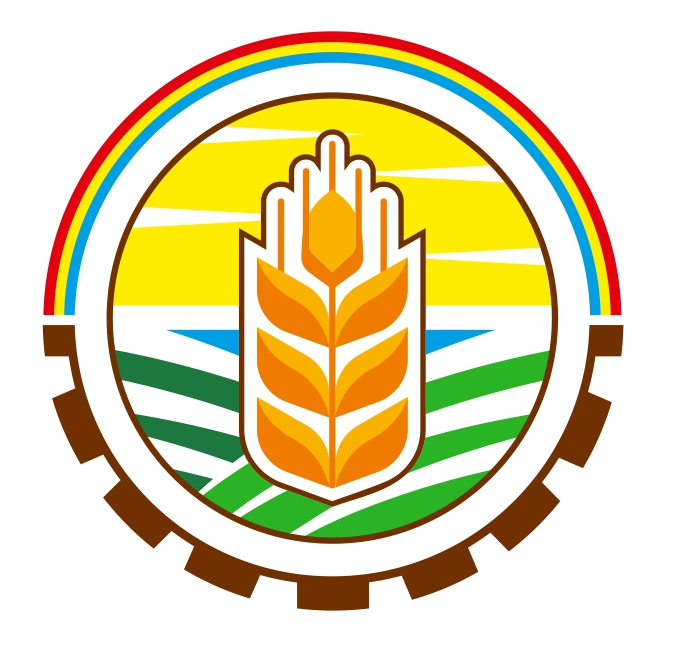 